UJIAN AKHIR SEKOLAH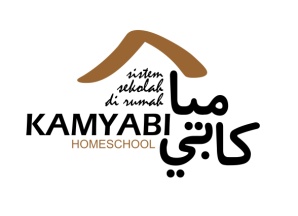 SEMESTER 2 TAHUN 2013/2014Pelajaran	: paiWaktu	: 90 MenitKelas	: iII (tiga)PETUNJUK1. Sebelum mengerjakan baca Surat Al Fatihah, shalawat kepada Nabi SAW, dan Berdoa2. Baca Soal dengan tenang dan teliti3. Kerjakan Ujian sesuai waktu yang ditentukan dengan jujurIsilah titik di bawah ini dengan benar!3040, 3045, 3042, 3044, 3041, 3043Urutan bilangan di atas mulai dari yang terkecil adalah . . . .919, 922, 924, 921, 925, 923, 920Urutan bilangan di atas mulai dari yang terbesar adalah . . . .Berilah tanda >, =, atau < !(275 + 25)  . . .  (340 – 40)Tanda yang tepat adalah . . . .Bilangan yang terletak di antara 845 dan 847 adalah . . . .1.909 lambang bilangan di samping dibaca  .  .  .  .Angka 9 pada bilangan 4.497 menempati nilai tempat  .  .  .  .426342  + .  .  .  . 5  9  86  8  7  +.  .  .  . .814 – 502 = . . . .295         69  -       .  .  .  . 36         2 x       .  .  .  . 330 : 10 = . . . .(535 + 380) – 625 =  .  .  .  .Hasil dari 54 : 9 x 5 adalah  .  .  .  .Untuk mengukur waktu, alat ukur yang digunakan adalah . . . .5 Kg + 14 Ons = . . .  Ons420 menit + 2 jam = . . . jam3 Km – 500 m = . . . mKerjakanlah soal di bawah ini dengan  jawaban yang tepat dan benar!Di dalam gudang terdapat 625 sak semen.Dimasukkan lagi 255 sak semen.Berapa sak semen yang terdapat dalam gudang?Jawab  :  ...............................................................................................................................................................................................................................................................Kantor tata usaha sekolah mempunyai 856 lembar kertas.Sebanyak 573 diantaranya digunakan untuk mencetak pengumuman.Berapa sisa kertasnya?Jawab  :  ...............................................................................................................................................................................................................................................................Bu Heni membuat kue donat sebanyak 587 buah.Membuat lagi 269 buah dan terjual 100 buah.Berapakah sisa kue Bu Heni yang belum terjual!Jawab  :  ...............................................................................................................................................................................................................................................................Berapakah hasil 20 x 6 : 2!Jawab  :  ...............................................................................................................................................................................................................................................................Pak Rokhim membeli bibit ikan lele 6 kantong plastik. Masing-masing kantong berisi 50 ekor ikan. Kemudian dimasukkan ke dalam 3 kolam sama banyak. Berapa banyak ikan di setiap kolam Pak Rokhim?Jawab  :  ...............................................................................................................................................................................................................................................................Ima mempunyai uang Rp. 20.000,- . Untuk membeli buku tulis Rp. 5.000, ; untuk membeli tempat pensil Rp.12.500,-. Berapa sisa uang Ima?Jawab  :  ...............................................................................................................................................................................................................................................................Apa yang digunakan untuk mengukura.       Berat badanb.      Panjang kainc.       waktuJawab  :  ..................................................................................................................................................................................................................................................................................................................................................................................................Untuk mengetahui tinggi dan berat badan seseorang, dibutuhkan alat ukur apa saja?Jawab  :  ...............................................................................................................................................................................................................................................................Ana ke Jakarta selama 12 minggu tinggal di rumah bibi dan 28 hari tinggal di rumah nenek. Berapa harikah Ana tinggal di Jakarta?Jawab  :  ......................................................................................................................................................................................................................................................................................................................................................................................................Umur Siska 96 bulan. Umur Dita 3 tahun lebih tua daripada umur Siska.Berapa tahunkah umur Dita?Jawab  :  ......................................................................................................................................................................................................................................................................................................................................................................................................